Dominion PX PX-3420 Tech Specs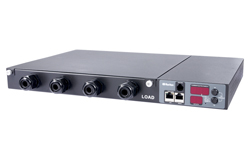 InputNominal voltage: 100 - 240V AC, single phaseMaximum current per line: 32ARated current: 32A per lineLoad capacity: 7.7 kVAFrequency: 50-60 HzInput type: 4 x AC terminalOutputNominal voltage: 100 - 240V ACCurrent draw: 16A to 32A per lineOutput type: 4 x AC terminalMeteringInput: Current, voltage and power for each lineOutput:Current, voltage and power for each outlet and total PDUCurrent and trip state (on/off) for each circuit breakerRack Environment Management Optional temperature and humidity sensors (RJ-12 connector)Interface and Protocol Support10-100 Mbps Ethernet (RJ-45 connector)RS-232 serial (RJ-45 connector)SNMPv2, v3 TRAPs, GETs, SETsWeb browser and command line interface accessMechanicalRack space: 1UMounting: Rack mount brackets includedDimensions (WxDxH): 17.3" x 11.3" x 1.7"; 440 x 287 x 44mmWeight: 10.6 lbs; 4.8 kgColor: Black powder coatShipping dimensions (WxDxH):Shipping weight:  lbs;  kgEnvironmental RequirementsOperating temperature: 5-60 degrees CelsiusHumidity: 5-90% RH non-condensingAltitude: 10,000 feetApprovalsFCC Part 15, A; UL and c-UL 60950RoHS compliantWarrantyTwo years, 100% parts and workmanship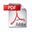 Click here for a PDF of the Data SheetClick here for a PDF of the Mechanical DrawingClick here for a PDF of the Inline Meter Solution Brief